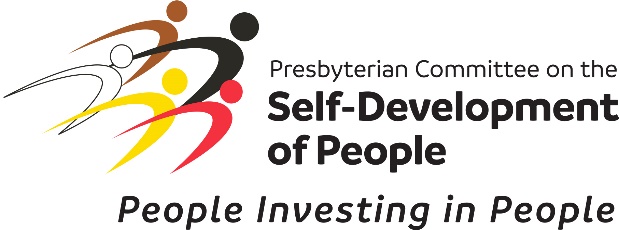                  INTERNATIONAL APPLICATION      *Keep your contact information updated	c. LIST THE DECISION MAKERS (majority must be low income REQUIRED) (use additional page if needed)REQUIRED BUDGETEXPENSES - Total expenses must equal total income      	Itemize expenses over $1,000 (Example: number of bags of soil, number of events)   This budget covers the following dates:   to INCOMEADDITIONAL INFORMATION How did the group find out about SDOP? (Please check whichever applies) Community Workshop (indicate where and when)       Presbyterian Church (USA) event      SDOP Website, another website or social media (indicate)       Local Church (indicate the name and location of the church)       Word of mouth (provide the name and contact information of the person)       SDOP National Committee Member/SDOP National Office (provide the name)       Other      COMMENTS/FEEDBACK: We value your feedback and invite you to share any suggestions for how to improve the application process.`	         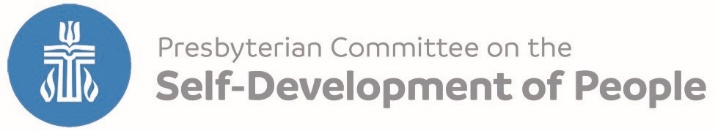 Send a copy via email to teresa.bidart@pcusa.org and follow up with an email or phone call to assure that your email arrived. All notifications are done via email. Please call or email any question or request.PROJECT INFORMATIONName of the Project:Organization:Physical Mailing Address (No P.O.BOX):City and Country:Website/social media (if applicable):Full Name:Full Name:Title:Title:Cell:Cell:Work Phone:Work Phone:Home Phone:Home Phone:Email:Email: Name of the person who completed this application, if different from above:         Name of the person who completed this application, if different from above:         Name of the person who completed this application, if different from above:         Name of the person who completed this application, if different from above:         STATUS/HISTORY OF YOUR ORGANIZATION: (No more than 300 words for each answer. You can use bullet points)When was the group/organization founded, by whom and for what purpose (include the mission statement if available)?      How many members are in the group?       (SDOP seeks to partner with communities; it is unusual for a community group of less than 10 people to receive funding.)Is the majority of the group below poverty level?    How does the group define poverty?       Does the group’s mission include some or all of the SDOP core strategies (promote justice, build solidarity, advance human dignity and advocate for economic equity?     If yes, select all that apply:       Promote Justice    Build Stronger Communities   Seek Economic Equity       DECISION MAKERS       DECISION MAKERS       DECISION MAKERSAre any of the decision makers related? If so, who are they and how are they related?      Are the majority of the decision makers low income? Are any of the decision makers related? If so, who are they and how are they related?      Are the majority of the decision makers low income? Are any of the decision makers related? If so, who are they and how are they related?      Are the majority of the decision makers low income? NameEthnic backgroundJob/Occupation (if applicable)INDICATE HOW CHOSENElected (E), Appointed (A) or Self-Selected (S)ItemPurpose/RationalePurpose/RationaleSDOPOther SourcesExample: Office rentExample: Provide group work and meeting spaceExample: Provide group work and meeting space$500$300$     $     $     $     $     $     $     $     $     $     $     $     $     $     $     $     $     $     $     $     $     $     TOTAL$     $     SourceAmountReceived? Committed?SDOP$     Individual Cash Donations$         In-Kind (such as goods or services provided at no charge)$        Fund Raising Events$        Other      $         TOTAL$     While SDOP does not require the group to have the items below, we would like to know if you have insurance. Please do not include a copy with your application.          General Liability Insurance   	Please check up to three categories that best describe your project:Affordable Housing/HomelessnessHuman Rights 		      	  Agriculture			              	Immigration                          	       Arts/crafts			Leadership Development      	Capacity BuildingMicro-Credit		       	       Community Development 	    Self-Advocacy		       	       	Community Garden 		   Seniors 		       	      	       Community OrganizingSkills Development	    	          Community Re-entryTrainingCooperative/Worker Owned	   TraffickingEducation 	Transportation	      	       	       Domestic Violence	   Water		       	       Economic Development 	                   Women		       	       	Environment		       	       Youth		        	       Fair Wages		       		   Other (please add your category if not listed):      Other (please add your category if not listed):      Food Security		       	Other (please add your category if not listed):      Other (please add your category if not listed):      Health 	Other (please add your category if not listed):      Other (please add your category if not listed):      Please list, and provide contact information, for other grassroots organizations and/or organizations working with these organizations that could help SDOP in our outreach efforts. (These organizations do not need to meet SDOP criteria of being controlled by the direct beneficiaries).  Please include organization’s name, contact person, phone, address, city, state, email. Use additional pages if needed. 